Dienstagstreff im Haus der Begegnung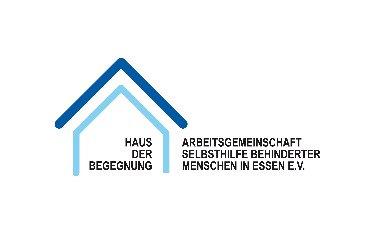 Freizeittreff für Menschen mit und ohne Handicap in 2 Gruppen:1. Gruppe: Dienstag, 10. August 20212. Gruppe: Dienstag, 24. August 2021von 16.00 – 17.30 UhrNUR mit vorheriger Anmeldung:Tel: 		01520 – 3438583 oder: 0201 228939E-Mail:		klestil@arge-selbsthilfe.demit Mundschutz !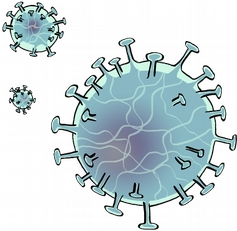 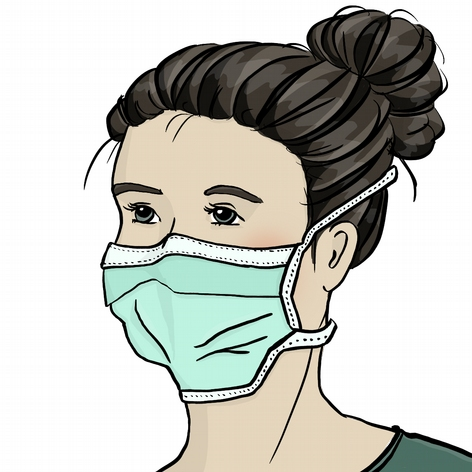 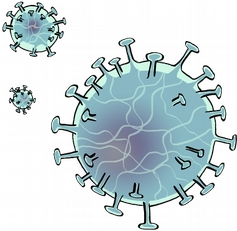 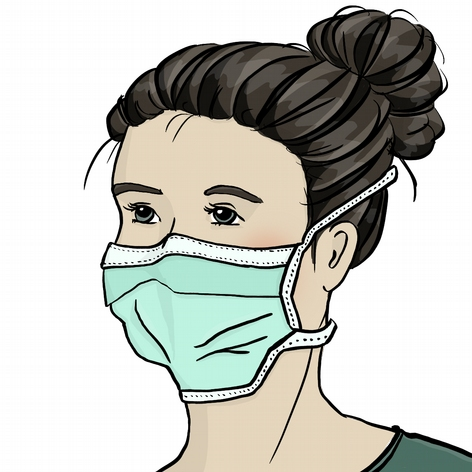 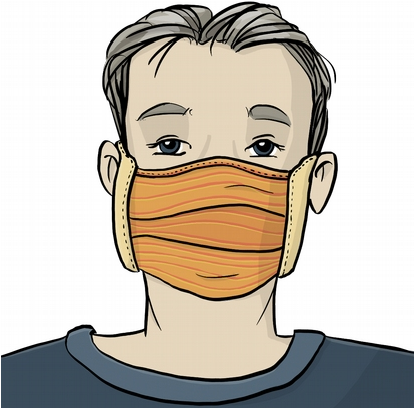 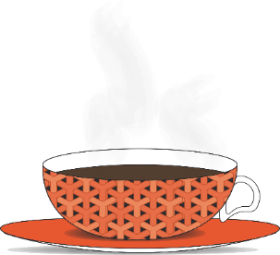 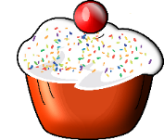 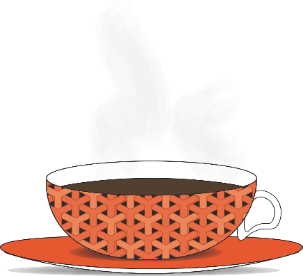 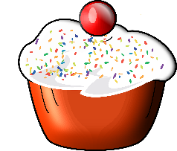 OHNE KUCHENOHNE GETRÄNKE